Explorer Post 1010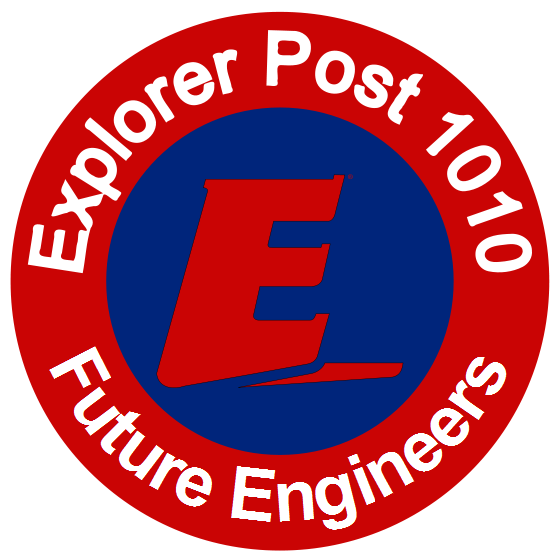 Rules of the RoadBehaviorWe are guests, it is not your school or your home.No running, no yelling.Limit food in makerspace and storefront, remove all cups, wrappers, left-over food.If you drop something, pick it up, if you spill something clean it up.If you break something, fix it or at least tell a leader.Watch your language, the public is watching your behavior.Mentors and Science Center staff need to be respected.Know where the first aid kit and fire extinguisher are.Evacuation meeting area – parking lot behind Fire Station.RoomsMakerspace and Storefront are used for workshop activities such as building and testing – socializing and eating meals should be done in other areas.No Makerspace or Storefront entrance without adult leader present or exception.Clean up the work areas, nothing on the floor, push in chairs.Monthly business meetings will be held in Science Center Storefront.ProjectsLimit building on the test tables and arenas.Wear goggles when using power tools.Keep your projects in boxes, no tools or common resources in project boxes.Don't mess up common resources, put parts in proper containers, put tools in toolboxes, drawers, or shop table.Manage your project source files, use version ids in file names.TeamsMaintain an engineering notebook, cloud files, or website.Treat your teammates kindly.Listen before you talk.Communicate your plans and schedule with your team and Post leadership.Don't take stuff home unless you are sure you will be at the next session.Computers/Devices/BatteriesDisconnect project batteries, don’t leave on chargers.Turn off projectors/screens.Power off team computers and devices when done.Maintain your team computers, don't add a bunch of games, don't add/change passwords on any Post computers, don’t rearrange user interface.